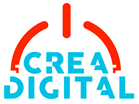 ANEXO B: FICHA DEL PROYECTOCATEGORÍA 4CATEGORÍA “PERTENENCIA ÉTNICA”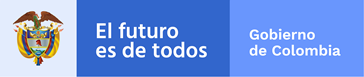 Título del proyectoTítulo del proyectoPersona jurídica que presenta el proyectoPersona jurídica que presenta el proyectoTipo de contenidoTipo de contenidoDescriba el tipo de contenido a realizar (animación, serie web, video juego, aplicación, etc) y si plantea un contenido finalizado o en desarrollo.Describa el tipo de contenido a realizar (animación, serie web, video juego, aplicación, etc) y si plantea un contenido finalizado o en desarrollo.Resumen ejecutivo del proyectoResumen ejecutivo del proyectoEscriba la sinopsis tanto describiendo el contenido digital a desarrollar; se trata de una descripción general en que explique la idea central o concepto en que está sustentado y el problema o necesidad que la propuesta busca atender.Extensión: El resumen ejecutivo debe desarrollarse en máximo una (1) página y no podrá exceder las quinientas (500) palabras.Escriba la sinopsis tanto describiendo el contenido digital a desarrollar; se trata de una descripción general en que explique la idea central o concepto en que está sustentado y el problema o necesidad que la propuesta busca atender.Extensión: El resumen ejecutivo debe desarrollarse en máximo una (1) página y no podrá exceder las quinientas (500) palabras.Target  / Público Objetivo Target  / Público Objetivo Describa  el  público  objetivo  al  que  se  dirige  el contenido digital, hable de las audiencias que tendría su proyecto  y  la  forma  en  que  este le  apunta  a  uno o varios de estos propósitos públicos: fomento de la lectoescritura, desarrollo y fortalecimiento de la formación, investigación, creación y circulación de las artes, difusión y conservación del patrimonio material e inmaterial, desarrollo integral  de  la  población  infantil  y juvenil  y demás  grupos  demográficos,  expresión de la diversidad cultural del país y apropiación de las TIC.Extensión: máximo doscientas cincuenta (250) palabras.Describa  el  público  objetivo  al  que  se  dirige  el contenido digital, hable de las audiencias que tendría su proyecto  y  la  forma  en  que  este le  apunta  a  uno o varios de estos propósitos públicos: fomento de la lectoescritura, desarrollo y fortalecimiento de la formación, investigación, creación y circulación de las artes, difusión y conservación del patrimonio material e inmaterial, desarrollo integral  de  la  población  infantil  y juvenil  y demás  grupos  demográficos,  expresión de la diversidad cultural del país y apropiación de las TIC.Extensión: máximo doscientas cincuenta (250) palabras.Motivación de su propuesta y fundamentos conceptuales Motivación de su propuesta y fundamentos conceptuales ¿Qué lo motiva a presentar este proyecto? Justificación de la pertinencia de la propuesta conceptual, pedagógica y/o técnica en el contexto del Ecosistema Digital Colombiano y en el contexto socio- económico y educativo del público al que va dirigido, teniendo en cuenta el interés de lograr la mayor penetración posible en los circuitos culturales, educativos y de apropiación de TIC del país. (Le recomendamos apoyarse en el Anexo E de esta convocatoria)Extensión: máximo una (1) página.¿Qué lo motiva a presentar este proyecto? Justificación de la pertinencia de la propuesta conceptual, pedagógica y/o técnica en el contexto del Ecosistema Digital Colombiano y en el contexto socio- económico y educativo del público al que va dirigido, teniendo en cuenta el interés de lograr la mayor penetración posible en los circuitos culturales, educativos y de apropiación de TIC del país. (Le recomendamos apoyarse en el Anexo E de esta convocatoria)Extensión: máximo una (1) página.Antecedentes y originalidad del proyectoAntecedentes y originalidad del proyectoIndicar si existen antecedentes locales e internacionales del tipo de contenido digital a desarrollar e indicar las ventajas y desventajas de producir este proyecto en relación con propuestas similares. Puede indicar claramente los referentes que se tienen en cuenta y cuales podrían ser sus posibilidades en el mercado.Extensión: máximo una (1) página.Indicar si existen antecedentes locales e internacionales del tipo de contenido digital a desarrollar e indicar las ventajas y desventajas de producir este proyecto en relación con propuestas similares. Puede indicar claramente los referentes que se tienen en cuenta y cuales podrían ser sus posibilidades en el mercado.Extensión: máximo una (1) página.Análisis DOFA o FODA – Estado del proyectoAnálisis DOFA o FODA – Estado del proyectoEn este punto se deben presentar debilidades, fortalezas, amenazas y oportunidades del contenido digital en el horizonte tecnológico y en el contexto sociocultural y de infraestructura en el que se inscriben los usuarios modelo o público objetivo del contenido. Describa también la etapa de desarrollo en la que se encuentra el proyecto.Extensión: máximo una (1) página.En este punto se deben presentar debilidades, fortalezas, amenazas y oportunidades del contenido digital en el horizonte tecnológico y en el contexto sociocultural y de infraestructura en el que se inscriben los usuarios modelo o público objetivo del contenido. Describa también la etapa de desarrollo en la que se encuentra el proyecto.Extensión: máximo una (1) página.Documento de diseño del proyecto (Project Design Document)Documento de diseño del proyecto (Project Design Document)De acuerdo con el tipo de contenido a presentar tenga en cuenta los siguientes criterios:Para juegos de video:Descripción de la estructura/mecánica del juego.Descripción de la narrativa del juego (escenarios y personajes: biblia, objetivos de los personajes principales, historia, etc.).Descripción de la interfaz en su estado ideal. Se pueden incluir presentaciones, dibujos, esquemas, planos, imágenes u otros elementos a juicio del participante.Descripción técnica del juego: descripción del sistema operativo y plataforma(s) donde podrá ser operado el juego, si el juego tiene soporte multiusuario e integraciones con redes sociales.Escenarios para la distribución del juego de video: markets, stores o directorios de descarga, acceso o instalación pertinentes en que estará disponible el juego de video.Extensión: máximo ocho (8) páginas.Para series de animación, unitario animado, serie web o serie podcast:Concepto del proyecto. Descripción general y relación de los medios y escenarios a los que va dirigido. Especificar la idea central o Story line de la serie, el género, el formato, la duración de los capítulos, las precisiones sobre la técnica de realización y otros elementos que considere pertinentes.Objetivos de la serie o unitario.Descripción de la propuesta narrativa (personajes: biblia, objetivos de los personajes principales, historia, etc.).Guion completo (secuenciado y dialogado) del piloto o el unitario.Escaletas de la primera temporada de la serie. Soporte o escenario de circulación (serie web o serie podcast)Biblia de la serie o del unitario.Extensión: máximo ocho (8) páginas.Para contenidos transmedia, e-book, sitios web o aplicación con contenido narrativo:Concepto del proyecto. Descripción general y relación de los medios y escenarios a los que va dirigido.Descripción narrativa completa, si el proyecto incluye este componente (personajes: biblia, objetivos de los personajes principales, historia, etc.).Descripción completa de la estructura del proyecto, teniendo en cuenta aspectos como la arborescencia y la organización de los contenidos en la(s) plataforma(s). Funcionalidad del proyecto: descripción de la arquitectura del proyecto y de las interacciones entre el usuario y la(s) plataforma(s), escenarios presenciales y virtuales o dispositivos pertinentes para el desarrollo del proyecto.Extensión: máximo DIEZ (10) páginas, texto e imágenes incluidas.De acuerdo con el tipo de contenido a presentar tenga en cuenta los siguientes criterios:Para juegos de video:Descripción de la estructura/mecánica del juego.Descripción de la narrativa del juego (escenarios y personajes: biblia, objetivos de los personajes principales, historia, etc.).Descripción de la interfaz en su estado ideal. Se pueden incluir presentaciones, dibujos, esquemas, planos, imágenes u otros elementos a juicio del participante.Descripción técnica del juego: descripción del sistema operativo y plataforma(s) donde podrá ser operado el juego, si el juego tiene soporte multiusuario e integraciones con redes sociales.Escenarios para la distribución del juego de video: markets, stores o directorios de descarga, acceso o instalación pertinentes en que estará disponible el juego de video.Extensión: máximo ocho (8) páginas.Para series de animación, unitario animado, serie web o serie podcast:Concepto del proyecto. Descripción general y relación de los medios y escenarios a los que va dirigido. Especificar la idea central o Story line de la serie, el género, el formato, la duración de los capítulos, las precisiones sobre la técnica de realización y otros elementos que considere pertinentes.Objetivos de la serie o unitario.Descripción de la propuesta narrativa (personajes: biblia, objetivos de los personajes principales, historia, etc.).Guion completo (secuenciado y dialogado) del piloto o el unitario.Escaletas de la primera temporada de la serie. Soporte o escenario de circulación (serie web o serie podcast)Biblia de la serie o del unitario.Extensión: máximo ocho (8) páginas.Para contenidos transmedia, e-book, sitios web o aplicación con contenido narrativo:Concepto del proyecto. Descripción general y relación de los medios y escenarios a los que va dirigido.Descripción narrativa completa, si el proyecto incluye este componente (personajes: biblia, objetivos de los personajes principales, historia, etc.).Descripción completa de la estructura del proyecto, teniendo en cuenta aspectos como la arborescencia y la organización de los contenidos en la(s) plataforma(s). Funcionalidad del proyecto: descripción de la arquitectura del proyecto y de las interacciones entre el usuario y la(s) plataforma(s), escenarios presenciales y virtuales o dispositivos pertinentes para el desarrollo del proyecto.Extensión: máximo DIEZ (10) páginas, texto e imágenes incluidas.Objetivos de los recursos de coproducciónObjetivos de los recursos de coproducciónMencione los objetivos del proyecto en desarrollo, explicando lo que se pretende mejorar, desarrollar o implementar para la finalización del contenido digital.Indique los métodos y las técnicas que habrán de utilizarse para el logro de los objetivos propuestos, la descripción de la metodología debe permitir la comprensión, desde el punto de vista tecnológico, de las características centrales del proyecto.  Este punto, por lo tanto, debe enunciar las etapas a seguir para el logro de los objetivos propuestos, la secuencia de tales etapas y una explicación de los aspectos tecnológicos más destacados de cada uno de   ellos.Extensión: máximo dos (2) páginas.Mencione los objetivos del proyecto en desarrollo, explicando lo que se pretende mejorar, desarrollar o implementar para la finalización del contenido digital.Indique los métodos y las técnicas que habrán de utilizarse para el logro de los objetivos propuestos, la descripción de la metodología debe permitir la comprensión, desde el punto de vista tecnológico, de las características centrales del proyecto.  Este punto, por lo tanto, debe enunciar las etapas a seguir para el logro de los objetivos propuestos, la secuencia de tales etapas y una explicación de los aspectos tecnológicos más destacados de cada uno de   ellos.Extensión: máximo dos (2) páginas.Propuesta técnica o plan de producciónPropuesta técnica o plan de producciónRealice una descripción concreta de las estrategias de producción que serán implementadas durante las diferentes fases de la producción. Deberán ser expuestos aspectos como flujo de trabajo, metas de producción, recursos artísticos y técnicos, desde la perspectiva del productor ejecutivo, siendo coherentes con lo propuesto en el cronograma y el presupuesto.Extensión: máximo tres (3) páginas.Realice una descripción concreta de las estrategias de producción que serán implementadas durante las diferentes fases de la producción. Deberán ser expuestos aspectos como flujo de trabajo, metas de producción, recursos artísticos y técnicos, desde la perspectiva del productor ejecutivo, siendo coherentes con lo propuesto en el cronograma y el presupuesto.Extensión: máximo tres (3) páginas.Soportes de avance o tracción (opcional)Soportes de avance o tracción (opcional)En caso de que el piloto o el prototipo hayan sido puestos a prueba, mencionar soportes de avance o tracción obtenidos que ayuden a validar las hipótesis sobre su viabilidad, novedad, necesidad. (Por ejemplo: encuestas, cifras de descarga o usuarios de la versión “alfa” o versión inicial del contenido transmedial, comentarios de usuarios, o cualquier otro método que haya sido usado para probar su éxito).Extensión: máximo tres (3) páginas.En caso de que el piloto o el prototipo hayan sido puestos a prueba, mencionar soportes de avance o tracción obtenidos que ayuden a validar las hipótesis sobre su viabilidad, novedad, necesidad. (Por ejemplo: encuestas, cifras de descarga o usuarios de la versión “alfa” o versión inicial del contenido transmedial, comentarios de usuarios, o cualquier otro método que haya sido usado para probar su éxito).Extensión: máximo tres (3) páginas.EntregablesEntregablesEl proponente deberá referenciar puntualmente los   productos   que   se   compromete   a   entregar una vez terminado el proyecto en el   tiempo   establecido   por   la   convocatoria.   Deberá describir las características técnicas y el alcance (en términos de cantidad, calidad, y número de versiones para las distintas formas de circulación etc.). Los productos ofrecidos como entregables deben ser desarrollados en su totalidad en el marco de Crea Digital 2021, no ser adaptaciones de proyectos previos o de procesos realizados en el mismo universo narrativo con recursos de otras becas y/o convocatorias.  Extensión: máximo una (1) página.El proponente deberá referenciar puntualmente los   productos   que   se   compromete   a   entregar una vez terminado el proyecto en el   tiempo   establecido   por   la   convocatoria.   Deberá describir las características técnicas y el alcance (en términos de cantidad, calidad, y número de versiones para las distintas formas de circulación etc.). Los productos ofrecidos como entregables deben ser desarrollados en su totalidad en el marco de Crea Digital 2021, no ser adaptaciones de proyectos previos o de procesos realizados en el mismo universo narrativo con recursos de otras becas y/o convocatorias.  Extensión: máximo una (1) página.Estrategia de circulación, mercadeo, circulación y comercializaciónEstrategia de circulación, mercadeo, circulación y comercializaciónDebe dar cuenta de las actividades que realizará para circular su producto final. Describa cómo piensa llegar a los diferentes públicos, usuarios o grupos objetivos. También describa sus ventajas ante otros grupos étnicos y la estrategia de distribución del contenido.Debe dar cuenta de las actividades que realizará para comunicar, circular, comercializar y monetizar su producto final. Describa cómo piensa llegar a los diferentes públicos, mercados y clientes potenciales y sus objetivos financieros y de crecimiento económico. También describa sus ventajas ante la competencia y la estrategia de distribución del contenido.Extensión: máximo una (1) página.Debe dar cuenta de las actividades que realizará para circular su producto final. Describa cómo piensa llegar a los diferentes públicos, usuarios o grupos objetivos. También describa sus ventajas ante otros grupos étnicos y la estrategia de distribución del contenido.Debe dar cuenta de las actividades que realizará para comunicar, circular, comercializar y monetizar su producto final. Describa cómo piensa llegar a los diferentes públicos, mercados y clientes potenciales y sus objetivos financieros y de crecimiento económico. También describa sus ventajas ante la competencia y la estrategia de distribución del contenido.Extensión: máximo una (1) página.Equipo de trabajoEquipo de trabajoMencione los antecedentes y la experiencia previa del equipo de trabajo a cargo del proyecto, tanto si pertenecen a su organización o empresa aliada si son externos a la misma. Como mínimo, se deben relacionar las personas que ocupan los cargos directivos y los técnicos líderes, especificando el rol dentro del proyecto.Extensión: máximo una (1) página.Esta información debe estar respaldada por las hojas de vida o currículos del equipo del proyecto, especificando en este documento la ruta de acceso a dicha información, que puede ser anexada al proyecto en un directorio (carpeta) digital o especificando las URL (direcciones) relativas a sitios web y redes de profesionales tales como LinkedIn, Xing, Viadeo, entre otras. No es necesario anexar certificaciones laborales o de estudio a las hojas de vida.Alianzas o personas naturales que no hagan parte del grupo étnico / Fuentes de financiaciónEn caso de incluir personas que no hagan parte del grupo étnico Indique el nombre, antecedentes, rol a realizar y la experiencia previa de la organización aliada o persona natural propuesta para el proyecto, como mínimo se deben relacionar los años de experiencia y producciones o procesos realizados en el campo de la industria del desarrollo de contenidos digitales. (recuerde que solo puede incluir hasta el 20% del total de las personas que harán parte del proyecto).Mencione los antecedentes y la experiencia previa del equipo de trabajo a cargo del proyecto, tanto si pertenecen a su organización o empresa aliada si son externos a la misma. Como mínimo, se deben relacionar las personas que ocupan los cargos directivos y los técnicos líderes, especificando el rol dentro del proyecto.Extensión: máximo una (1) página.Esta información debe estar respaldada por las hojas de vida o currículos del equipo del proyecto, especificando en este documento la ruta de acceso a dicha información, que puede ser anexada al proyecto en un directorio (carpeta) digital o especificando las URL (direcciones) relativas a sitios web y redes de profesionales tales como LinkedIn, Xing, Viadeo, entre otras. No es necesario anexar certificaciones laborales o de estudio a las hojas de vida.Alianzas o personas naturales que no hagan parte del grupo étnico / Fuentes de financiaciónEn caso de incluir personas que no hagan parte del grupo étnico Indique el nombre, antecedentes, rol a realizar y la experiencia previa de la organización aliada o persona natural propuesta para el proyecto, como mínimo se deben relacionar los años de experiencia y producciones o procesos realizados en el campo de la industria del desarrollo de contenidos digitales. (recuerde que solo puede incluir hasta el 20% del total de las personas que harán parte del proyecto).Enlace de ubicación de los soportes o evidencias de diseño del proyecto o prototipos o piloto Enlace de ubicación de los soportes o evidencias de diseño del proyecto o prototipos o piloto Ubique en este espacio el enlace (URL) y contraseña (si aplica) de su contenido.El video puede ser cargado en páginas web, YouTube o Vimeo, entre otras plataformas, en modo oculto, debe registrarse la fecha en que fueron cargados, la cual debe ser anterior o el mismo día del cierre de la convocatoria. Videos cargados posteriormente serán rechazados.Muestra de soportes o evidencias sobre el diseño del proyecto transmedia, que deberá subirse en una URL pública o no listada desde donde se pueda utilizar o descargar los archivos necesarios para dar cuenta del proyecto en su fase de diseño. Para tal fin se puede valer de cualquier servicio o herramienta de transferencia de archivos o de alojamiento en un directorio accesible (servidor propio o servicio en la nube).Entre los soportes de esta categoría es obligatorio que se incluyan elementos sobre la arquitectura de información y de navegación de las plataformas relacionadas. Se pueden incluir presentaciones, dibujos, esquemas, planos, imágenes, bocetos, maquetas, mapas recursos gráficos y audiovisuales u otros elementos a juicio del participante.Ubique en este espacio el enlace (URL) y contraseña (si aplica) de su prototipo en versión alfa del proyecto de videojuego.Los prototipos publicados o almacenados en cualquier tipo de servicio de internet deben registrar la fecha en que fueron cargados, la cual debe ser anterior o el mismo día del cierre de la convocatoria. Prototipos cargados posteriormente serán rechazados.Ubique en este espacio el enlace (URL) y contraseña (si aplica) de su contenido.El video puede ser cargado en páginas web, YouTube o Vimeo, entre otras plataformas, en modo oculto, debe registrarse la fecha en que fueron cargados, la cual debe ser anterior o el mismo día del cierre de la convocatoria. Videos cargados posteriormente serán rechazados.Muestra de soportes o evidencias sobre el diseño del proyecto transmedia, que deberá subirse en una URL pública o no listada desde donde se pueda utilizar o descargar los archivos necesarios para dar cuenta del proyecto en su fase de diseño. Para tal fin se puede valer de cualquier servicio o herramienta de transferencia de archivos o de alojamiento en un directorio accesible (servidor propio o servicio en la nube).Entre los soportes de esta categoría es obligatorio que se incluyan elementos sobre la arquitectura de información y de navegación de las plataformas relacionadas. Se pueden incluir presentaciones, dibujos, esquemas, planos, imágenes, bocetos, maquetas, mapas recursos gráficos y audiovisuales u otros elementos a juicio del participante.Ubique en este espacio el enlace (URL) y contraseña (si aplica) de su prototipo en versión alfa del proyecto de videojuego.Los prototipos publicados o almacenados en cualquier tipo de servicio de internet deben registrar la fecha en que fueron cargados, la cual debe ser anterior o el mismo día del cierre de la convocatoria. Prototipos cargados posteriormente serán rechazados.Recuerde que esta ficha (anexo) hace parte de la documentación requerida para el jurado; tenga en cuenta que es necesario presentar los demás documentos en su totalidad (piloto, cronograma y presupuesto) y no hacerlo constituye causal de rechazo.Recuerde que esta ficha (anexo) hace parte de la documentación requerida para el jurado; tenga en cuenta que es necesario presentar los demás documentos en su totalidad (piloto, cronograma y presupuesto) y no hacerlo constituye causal de rechazo.